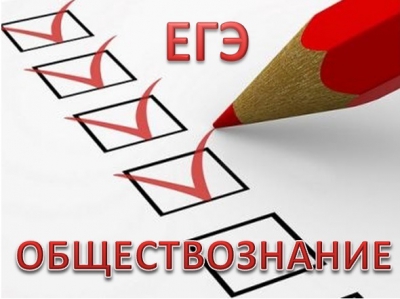 Чебоксарский филиал Российской академии народного хозяйства и государственной службы при Президенте Российской Федерации
приглашает на бесплатные занятия по подготовке к
ОГЭ/ЕГЭ по обществознанию обучающихся 9-11 классов, 
техникумов и колледжейЗанятия будут проводить ведущие преподаватели, имеющие опыт подготовки к сдаче ЕГЭ по обществознанию в три потока.ЕГЭ по обществознанию является самым популярным предметом, который выбирают как дополнительный. Не потому что он кажется легким, а так как этот предмет необходим для поступления по многим гуманитарным направлениям в ВУЗы. В том числе результаты ЕГЭ по обществознанию необходимы для поступления на направления подготовки «Государственное и муниципальное управление», «Экономика», «Менеджмент», реализуемые Чебоксарским филиалом РАНХиГС.  Практикум   по подготовке к ОГЭ/ЕГЭ-2019 по предмету обществознаниеДатаМесто и времяТема лекции, лектор13 апреля 2019 года15.00-18.00ул. Урукова, д. 8, актовый залТема:  Право.
Лектор: Барышников О.Г., ст. преподаватель Чебоксарского филиала РАНХиГС6 апреля 2019 года15.00-18.00ул. Урукова, д. 8, актовый залТема:  Право.
Лектор: Барышников О.Г., ст. преподаватель Чебоксарского филиала РАНХиГС30 марта 2019 года15.00-18.00ул. Урукова, д. 8, актовый залТема:  Политика.
Лектор:  Павлов В.А., к.и.н., доцент Чебоксарского филиала РАНХиГС23 марта 2019 года15.00-18.00ул. Урукова, д. 8, актовый залТема:  Социальная сфера.
Лектор:  Петухов А.В., к.и.н., доцент Чебоксарского филиала РАНХиГС16 марта 2019 года15.00-18.00ул. Урукова, д. 8, актовый залТема:  Экономика.
Лектор: Шигильчева С.А., к.э.н., доцент Чебоксарского филиала РАНХиГС2 марта 2019 года15.00-18.00ул. Урукова, д. 8, актовый залТема:  Экономика. 
Лектор: Шигильчева С.А., к.э.н., доцент Чебоксарского филиала РАНХиГС23 февраля 2019 года15.00-18.00ул. Урукова, д. 8, актовый залТема:  Духовная жизнь общества.
Лектор: Петухов А.В., к.и.н., доцент Чебоксарского филиала РАНХиГС16 февраля 2019 года15.00-18.00ул. Урукова, д. 8, актовый залТема:  Человек и общество. 
Лектор: Павлов В.А., к.и.н., доцент Чебоксарского филиала РАНХиГС9 февраля 2019 года15.00-18.00ул. Урукова, д. 8, актовый залТема:  Право.
Лектор: Барышников О.Г., ст. преподаватель Чебоксарского филиала РАНХиГС2 февраля 2019 года15.00-18.00ул. Урукова, д. 8, актовый залТема:  Право
Лектор: Барышников О.Г., ст. преподаватель Чебоксарского филиала РАНХиГС26 января 2019 года15.00-18.00ул. Урукова, д. 8, актовый залТема:  Политика.
Лектор: Павлов В.А., к.и.н., доцент Чебоксарского филиала РАНХиГС